DOE HET RUSTIG AAN IN DE SNEEUW IN TRENTINO DEZE WINTERSauna, wellness, sneeuwschoenwandelen zijn een kleine greep uit de mogelijkheden in Trentino deze winter. Of wat denk je van wandelen met lama’s en alpacas of op blote voeten wandelen door de sneeuw? Ontdek het winterparadijs in Trentino; de mogelijkheden om tot rust te komen, zijn bijna oneindig.Skiën omgeven door de natuur Trentino beschikt over uitstekende mogelijkheden voor langlaufen; de Supernordic Skipass brengt maar liefst 17 langlaufcentra en een totaal van 1.100 km aan loipes samen. De loipes liggen verspreid over Trentino, Veneto en de Modena Apennines. Twaalf van de langlaufcentra zijn gelegen in Trentino, verdeeld over verschillende gebieden. De conditie van de loipes en het weer kun je vinden via www.supernordicskipass.it of download de App (beschikbaar in Google Play) waar men, per gebied, kan vinden hoe de sneeuwcondities zijn.SneeuwschoenwandelparadijsIn de wintermaanden kunnen er prachtige sneeuwschoenwandelingen worden gemaakt door de ongerepte natuur met op de achtergrond prachtige panorama’s. Een groot aantal van de natuurparken in Trentino beschikt over wandelroutes en bospaden naar de bergboerderijen. In het Paneveggio-Pale di San Martino Natural Park, is een eenvoudige, maar zeker ook spectaculaire, route aanwezig naar de Malga Bocche boerderij. Tijdens de wandeling is er een fantastisch uitzicht op de pieken van de Pale di San Martino Dolomites en het nabij gelegen Lagorai gebergte. Of neem de route door de Val Veneggia valley en loop langs de impostante piek Cimòn de la Pala. Naast de routes die men zelf kan lopen, heeft iedere regio een eigen kalender wanneer er sneeuwschoenwandel excursies mogelijk zijn onder begeleiding van gekwalificeerde gidsen. Op pad met llamas and alpacasIn Trentino is het mogelijk een bijzondere wandeling met Lamas en alpacas te ervaren; zowel geschikt voor kinderen als volwassenen. In Val di Fiemme is er de Maso delle Erbe boerderij, bekend vanwege vele soorten honing en therapeutische crèmes geproduceerd met medicinale kruiden en bijenproducten. Deze wandeling in gezelschap van lama’s en alpacas is gratis voor kinderen tot 4 jaar oud. Voor kinderen tussen 5 en 12 jaar oud zijn de kosten € 11 en voor volwassenen bedragen de kosten € 16,50. In de Val Rendena, in Campo Carlo Magno uitkijkend over Madonna di Campiglio, ligt de Malga Darè boerderij. Hier vind men de Athabaska leerboerderij (het gehele jaar geopend); het vertrekpunt voor excursies in begeleiding van lama’s of hondensleetochten. Of er kan een bezoek worden gebracht aan de Maso Eden boerderij in Vigo Cavedine in de Valle dei Laghi en een van de wandelingen in gezelschap van lama’s en alcapacas worden gemaakt; variërend in duur en moeilijkheidsgraad. Wandelen op blote voeten in de sneeuwSinds vorig jaar is het in Trentino mogelijk speciale wandelingen in de sneeuw op blote voeten te maken. Door het wandelen op blote voeten, maak je contact met de aarde en ontdek je de gunstige effecten die dit met zich mee kan brengen op lichaam en geest. De vorig jaar opgerichte school “Il Silenzio dei Passi” (The Silence of Steps) is het eerste instituut in Italië die de mogelijkheid biedt om de technieken van het wandelen op blote voeten te leren. Van 2 tot 4 maart kunnen bezoekers het wandelen op blote voeten in de sneeuw zelf proberen tijdens de 2e editie van het festival Dolomiti Winter Fest in Alpe Cimbra. Voor meer informatie: visittrentino.info/nlTrento, oktober 2018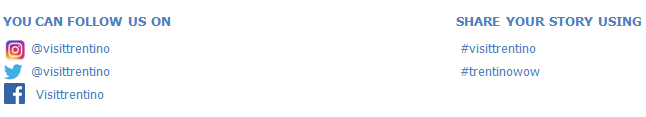 